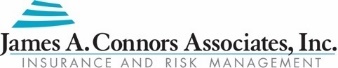 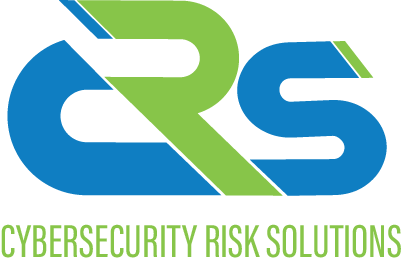 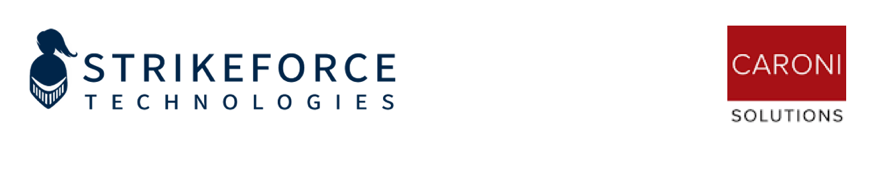 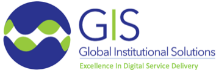 For Immediate Release:StrikeForce Technologies Subsidiary Cybersecurity Risk Solutions Expands Into Insurance and Risk Management MarketplaceNew Cyber Program Adds Comprehensive Cyber, Privacy & Data Protection SolutionsEDISON, N.J. -- April 11, 2021 -- StrikeForce Technologies, Inc. (OTC PINK: SFOR), a cyber security company that provides next-gen cyber, privacy & data protection solutions for business and home users,  announced today that its subsidiary Cybersecurity Risk Solutions, LLC , (CRS) has secured a partnership with James A. Connors Associates, Inc., (JACA) a leading independent insurance and risk management broker.The partnership enables JACA and CRS to grow and strengthen their cyber offerings in the insurance marketplace. “Today is another important milestone in StrikeForce’s evolution and growth, as this deal continues to improve our ability to deliver innovative and comprehensive cyber solutions,” said Mark Kay, CEO at StrikeForce Technologies, Inc. (SFT) “As mentioned previously, our recent acquisition of CRS enhanced our broader portfolio offerings, capabilities and new revenue opportunities.”Managing cyber threats has proven quite difficult and as a result business, especially SMBs are devoting more resources into people, processes and technology to combat this challenge.  According to a recent Insurance Business America article, companies of all sizes would benefit from a layered and dynamic approach to cyber risk management.“We are excited to partner with CRS,” said James P. Stanek, CIC, Chief Operating Officer and spokesperson for James A. Connors Associates, Inc. “We believe CRS’s best-in-class cyber risk solutions, will add significant value to our cyber protection and risk mitigation line of products for our personal lines and small business clients, as well as expand our distribution to other insurance industry channels.”Will Lynch, Founder of Cybersecurity Risk Solutions (CRS) and current Director of Channel Development for SFT said, “By integrating our innovative risk mitigation tools, with comprehensive pre-breach cyber services and the Blue Marble cyber portal, both provided by our partner Global Institutional Solutions, LLC to the insurance marketplace, we are well positioned to help insurance carriers, agencies and brokers reduce cyber exposure, improve loss ratios, grow top-line revenue and increase profitability.”						# # #About StrikeForce Technologies Inc.StrikeForce Technologies helps to prevent Cyber theft and data security breaches for consumers, corporations, and government agencies. It’s next-gen solutions include multi-factor “Out-of-Band” authentication, keystroke encryption, mobile security, secure video conferencing & desktop privacy protection. StrikeForce Technologies, Inc. (OTC PINK:SFOR) is headquartered in Edison, N.J., and can be reached at www.strikeforcetech.com or by phone at (732) 661-9641 or toll-free at (866) 787-4542.About Cybersecurity Risk Solutions, LLC Cybersecurity Risk Solutions is a firm offering cyber, privacy & data protection solutions, along with GIS’ Comprehensive Cyber Risk Mitigation Services & Blue Marble cyber portal, Website and Web Application Security, and a breach defense platform for SMBs.  For more information, go to https://SecureCyberID.com. About James A. Connors Associates, Inc. James A. Connors Associates, Inc., a leading independent insurance and risk management broker in Morristown, NJ has served personal and commercial lines insurance clients since 1925. For more information, go to James A. Connors Associates, Inc.About Global Institutional Solutions, LLC Global Institutional Solutions, LLC, a leading world-wide provider of pre-cyber event risk mitigation services and solutions, takes a holistic approach to comprehensive cyber remediation and management services, and its comprehensive Blue Marble cyber portal. For more information, go to Gisandco.com. Safe Harbor Statement:
Matters discussed in this press release contain forward-looking statements within the meaning of the Private Securities Litigation Reform Act of 1995. When used in this press release, the words “anticipate,” “believe,” “estimate,” “may,” “intend,” "expect" and similar expressions identify such forward-looking statements. Actual results, performance or achievements could differ materially from those contemplated, expressed or implied by the forward-looking statements contained herein. These forward-looking statements are based largely on the expectations of the Company and are subject to a number of risks and uncertainties. These include, but are not limited to, risks and uncertainties associated with: the sales of the company's identity protection software products into various channels and market sectors, the issuance of the Company's pending patent applications, COVID-19, and the impact of economic, competitive and other factors affecting the Company and its operations, markets, product, and distributor performance, the impact on the national and local economies resulting from terrorist actions, and U.S. actions subsequently; and other factors detailed in reports filed by the company.Media contact:Kevin BlombergFusion Public Relationskevin.blomberg@fusionpr.com(617) 869-1413# # #